JURNAL ILMIAHPENGARUH PELAKSANAAN PROGRAM LAYANAN RAKYAT SERTIFIKAT TANAH (LARASITA) TERHADAP KESADARAN HUKUM MASYARAKAT DALAM RANGKA PENDAFTARAN TANAHDI KOTA MATARAM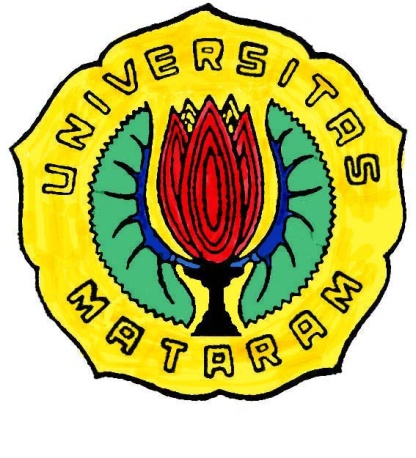 Oleh :M. LIN ABDUL AZIS AKBARD1A 009 031FAKULTAS HUKUMUNIVERSITAS MATARAMMATARAM2013Halaman Pengesahan Jurnal IlmiahPENGARUH PELAKSANAAN PROGRAM LARASITA TERHADAP KESADARAN HUKUM MASYARAKAT DALAM RANGKA PENDAFTARAN TANAHOleh :M. LIN ABDUL AZIS AKBARD1A 009 031Menyetujui, Mataram,     Agustus 2013Pembimbing Utama,DR. Sahnan, S.H., M.Hum.NIP. 19721231 200312 1 005